ZGODAWyrażam/nie wyrażam zgody na publikację przez Ośrodek Kultury Gminy Lubin, ul. Księcia Ludwika I 3, 59-300 Lubin mojego wizerunku w postaci zdjęć wykonanych podczas zajęć na stronach internetowych w celach promocyjno – marketingowych placówki.……………………………….…………….
Data, podpis osoby składającej deklaracjęDEKLARACJA UCZESTNICTWAw projekcie pt.: AKADEMIA SENIORALNA GMINY LUBINsfinansowanym ze środków  Gminy Lubin(wypełniać literami drukowanymi !!!)IMIĘ I NAZWISKO .………………………………….………………………………….….....DATA URODZENIA………………………………………………………….……..................ADRES ZAMIESZKANIA ………………………………………………………………….....TEL. KONTAKTOWY …………………………………………………………...E-MAIL(opcjonalnie)…………………………………………………………………………RODZAJ ZAJĘĆ: niepotrzebne skreślićNauka języka angielskiego stacjonarnie lub online – poziom podstawowyNauka języka angielskiego stacjonarnie lub online– poziom średniozaawansowanyNauka języka francuskiego stacjonarnie lub onlineWarsztaty tanecznePilatesZdrowy kręgosłupZajęcia na basenie (aerobik i elementy pływania) (I i II semestr)ZumbaBezpieczny-Aktywny-Zdrowy- warsztaty pozytywnego myśleniaObsługa smartfona stacjonarnie lub onlineNordic WalkingOświadczam, że zgłaszam swój udział w AKADEMII SENIORALNEJ GMINY LUBINi zobowiązuję się uczestniczyć w zadeklarowanych przeze mnie zajęciach.……………………………………				.......................................................        Miejscowość,  data           					Czytelny podpis Projekt sfinansowany w całości ze środków Gminy Lubin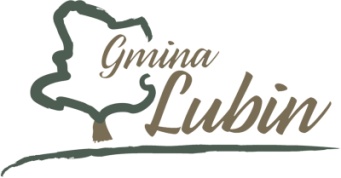 INFORMACJA O PRZETWARZANIU DANYCH OSOBOWYCH Zgodnie z art. 13 ust. 1 i ust. 2 Rozporządzenia Parlamentu Europejskiego i Rady (UE) 2016/679 z dnia 27 kwietnia 2016 r. w sprawie ochrony osób fizycznych w związku z przetwarzaniem danych osobowych i w sprawie swobodnego przepływu takich danych oraz uchylenia dyrektywy 95/46/WE (RODO), informujemy Państwa, że:Administratorem danych osobowych jest: Ośrodek Kultury Gminy Lubin, ul. Księcia Ludwika I 3, 59-300 Lubin, tel. 76-844-82-33, e-mail: sekretariat@okgminalubin.plKontakt z Inspektorem Ochrony Danych: tel. 76 300 01 40, mail: iodo@amt24.bizDane osobowe będą przetwarzane w celu uczestnictwa w projekcie „Akademia Senioralna Gminy Lubin”.Podstawą przetwarzania danych osobowych jest: art. 6 ust. 1 lit. a) RODO (zgoda) – osoba, której dane dotyczą wyraziła zgodę na przetwarzanie swoich danych osobowych w jednym lub większej liczbie określonych celów.Odbiorca lub kategorie odbiorców: Podmioty upoważnione na podstawie zawartych umów powierzenia oraz uprawnione na mocy obowiązujących przepisów prawa.Dane osobowe będą przechowywane przez okres niezbędny do realizacji celu dla jakiego zostały zebrane. W szczególności dane mogą być również przetwarzane przez wynikający z przepisów prawa okres związany z dochodzeniem i przedawnieniem roszczeń.Dane osobowe nie będą poddawane zautomatyzowanemu podejmowaniu decyzji, w tym również profilowaniu.Posiada Pani/Pan prawo do edycji, wglądu, informacji o źródle pozyskania, sprzeciwu na dalsze przetwarzanie, a także prawo do bycia zapomnianym, chyba że w przepisach prawa wyraźnie wskazano inaczej lub żądanie stoi w sprzeczności z prawnie uzasadnionym interesem Administratora.Posiada Pani/Pan prawo do wycofania wyrażonej zgody. Skorzystanie z prawa cofnięcia zgody nie będzie miało wypływu na przetwarzanie, które miało miejsce do momentu jej wycofania.Posiada Pani/Pan prawo: wniesienia skargi do organu nadzorczego, tj. Prezesa Urzędu Ochrony Danych Osobowych, ul. Stawki 2, 00-913 Warszawa,Dane osobowe nie będą przekazywane do państw trzecich lub organizacji międzynarodowych.Podanie danych osobowych jest dobrowolne, lecz odmowa ich podania skutkować będzie brakiem możliwości udziału w projekcie „Akademia Senioralna Gminy Lubin”.……………………………….…………….
Data, podpis osoby składającej deklaracjęOŚWIADCZENIE	Ja niżej podpisana/y oświadczam, że mój stan zdrowia pozwala na uczestniczenie w zajęciach rekreacyjno-sportowych organizowanych przez Ośrodek Kultury Gminy Lubin 
w ramach AKADEMII SENIORALNEJ GMINY LUBIN. Uczestniczę w tych zajęciach na własną odpowiedzialność.……………………………..…………………		…………………………….Imię i nazwisko						      data i podpis